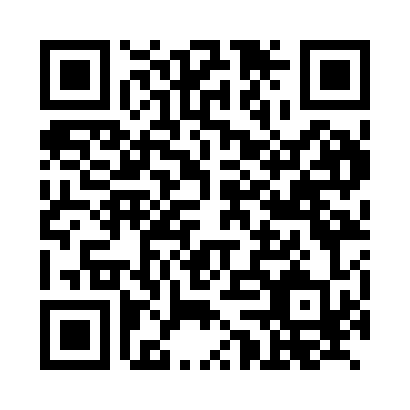 Prayer times for Aulosen, GermanyWed 1 May 2024 - Fri 31 May 2024High Latitude Method: Angle Based RulePrayer Calculation Method: Muslim World LeagueAsar Calculation Method: ShafiPrayer times provided by https://www.salahtimes.comDateDayFajrSunriseDhuhrAsrMaghribIsha1Wed2:595:401:115:158:4211:122Thu2:585:381:115:168:4411:153Fri2:575:361:115:178:4611:164Sat2:565:341:105:178:4811:175Sun2:555:321:105:188:4911:186Mon2:555:301:105:198:5111:187Tue2:545:281:105:198:5311:198Wed2:535:271:105:208:5511:209Thu2:525:251:105:218:5611:2010Fri2:525:231:105:218:5811:2111Sat2:515:211:105:229:0011:2212Sun2:505:201:105:239:0111:2213Mon2:495:181:105:239:0311:2314Tue2:495:161:105:249:0411:2415Wed2:485:151:105:259:0611:2516Thu2:485:131:105:259:0811:2517Fri2:475:121:105:269:0911:2618Sat2:465:101:105:279:1111:2719Sun2:465:091:105:279:1211:2720Mon2:455:071:105:289:1411:2821Tue2:455:061:105:289:1511:2922Wed2:445:051:105:299:1711:2923Thu2:445:031:105:309:1811:3024Fri2:435:021:115:309:2011:3125Sat2:435:011:115:319:2111:3126Sun2:435:001:115:319:2211:3227Mon2:424:591:115:329:2411:3328Tue2:424:581:115:329:2511:3329Wed2:424:571:115:339:2611:3430Thu2:414:561:115:339:2711:3431Fri2:414:551:115:349:2911:35